Hey Guys,Things are starting to move again positively. However there is still a need to really pick up speed to make integration work.Sprint Velocity Chart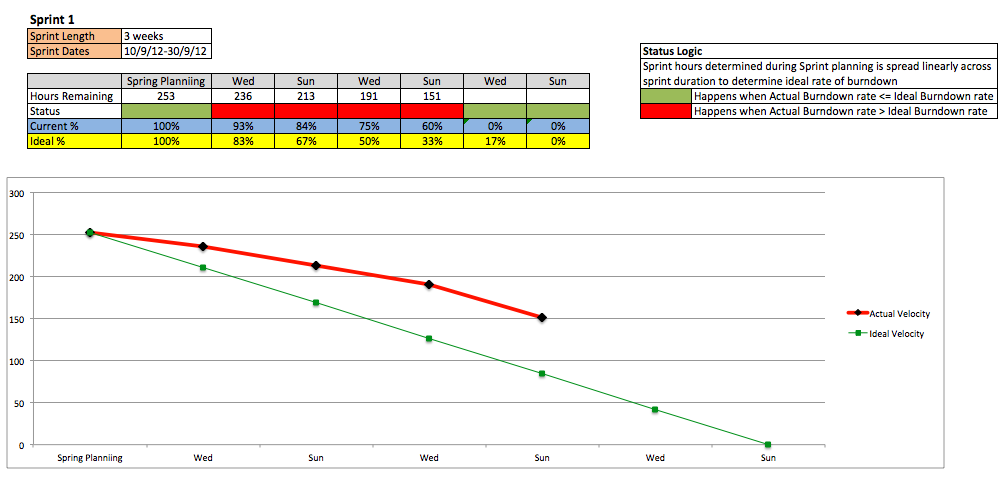 Current Status: As you can see, we are 50% behind time. Usability Testing, so lets get it to work guys.Individual Tasks Progress & Daily Scrum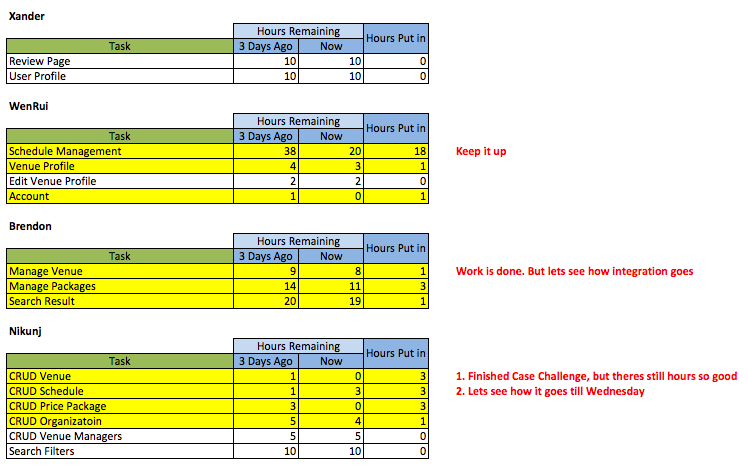 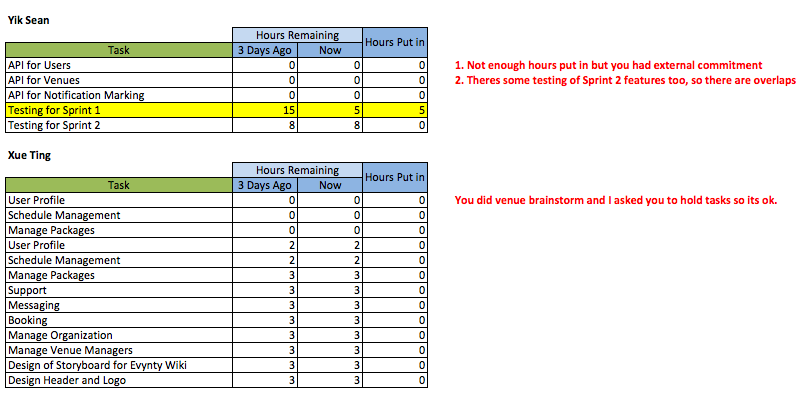 Best Regards,XanderYour Friendly Project Manager